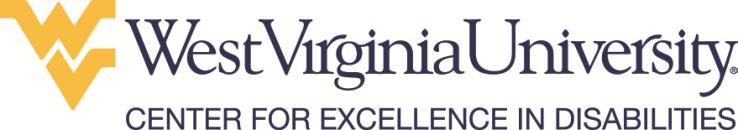 Feeding & Swallowing Clinic Feeding History Questionnaire This form must be completed and submitted before your child can be scheduled with our clinic.Today’s Date:      		WV County of Residence:  Child’s Name:      					Date of Birth: Sex:      	     Race:   	Ethnicity:  Address:        City:           		State:      	Zip:      Person Filling out Form:      				Email:      	Relationship to Child:           			Child lives with:   	Siblings in the home, ages:      	Other adults in the home, and relationship to child:      Primary Contact:                    			Phone Number:      Secondary Contact:              				Phone Number:          Primary Physician:            				Physician Number:      Reason for Referral:      				Referred by:      When did feeding first become a concern?      My child primarily eats by:  mouth    feeding tube    parenteral nutrition/TPN	    other,      My biggest concerns about my child’s eating:      My goals for my child’s Feeding Clinic visit:      BIRTH HISTORY (complete as thoroughly as possible) My child was born:    full term     					Via:   vaginal birth         prematurely/early at       weeks gestation                    cesarean (c-section)         past due date/late at       weeks gestationBirth weight:         		Length at birth:           	Born as a multiple:  Yes    NoSupplemental oxygen, CPAP, or intubation required at birth?  Yes    No	 APGAR scores:      Forceps or vacuum assist during birth?  Yes    NoDescribe any complications during pregnancy:      Medications/drugs taken during pregnancy:      Complications during or right after birth:      As an infant my child, check all that apply:  breastfed     bottlefed     was tube fed    received TPNMy child was in the neonatal intensive care unit (NICU)?   Yes      No   	If yes, for how long?      Reason(s) for NICU stay:      MEDICAL AND DEVELOPMENTAL HISTORY (complete as thoroughly as possible) Medical Diagnoses:      Developmental Delays:      Significant family medical history:      Current medications:      Vitamins or supplements, and dosage(s):      Food allergies?  Yes    No   If yes, please list:      Food intolerances?  Yes    No   If yes, please list:      Medication allergies?  Yes    No   If yes, please list:      My child has experienced:          Reflux	     	     			 now		 in the past 	Frequent colds	     			 now		 in the pastEar infections         			 now		 in the pastAsthma/Reactive airway disease		 now		 in the past My child has been diagnosed with aspiration pneumonia:   Yes      NoIf yes, when and how many times?      My child has had a swallow test/modified barium swallow study:  Yes      NoIf yes, when and what were the results? (attach report if available)      Please list other medical tests or procedures, dates completed, and results: (GI studies, MRIs, genetic testing, CT scans, allergy panels, pH probes, scopes, etc.)       My child has experienced:	Constipation           now 	 in the pastDiarrhea                 now	 in the past Overweight 	     now 	 in the pastUnderweight 	     now	 in the past Failure to Thrive    now	 in the past 	From my child’s most recent medical appointment on 	Weight:           	Height/length:           	Head circumference:      My child has been seen by a dentist:  Yes    No Please describe any dental concerns:      Describe your child’s sleep patterns:      My child:  uses diapers    is potty training    is toilet trained    other,      My child’s favorite play activities/interests:      My child engages in self-injurious behavior:  Yes    No  	       If yes, please describe:      My child acts aggressively towards others:  Yes    NoIf yes, please describe:      My child has been seen by:   Genetics         			 Neurology Gastroenterology/GI       		 Pulmonology  Orthopedics  			 Ophthalmology/Optometry (vision)  Developmental Pediatrician		 Cardiology Psychology				 Neonatology  Endocrinology 			 Otolaryngology (ear, nose, & throat) Audiologist (hearing) 		 Other specialist(s):      My child has received the following service(s):Birth To Three				 now       in the pastIndividualized Education Plan (IEP) 	 now       in the pastCurrent School Setting:  Regular Class    Special Needs Class    Home-based  My child has participated in the following:Physical therapy:  now      in the past   	 Current PT goals:      Occupational therapy:  now      in the past     	 Current OT goals:      Speech therapy:  now      in the past     	 Current speech goals:      Feeding therapy:  now      in the past     Provided by:  SLP      OT      Other,      	 Current feeding goals:      ABA/Behavioral Therapy:  now      in the past     Provided by:  BCBA      Psychologist      Other,      Current behavioral goals:      Mental Health Therapy:  now      in the past Provided by:  Psychologist    Social Worker   Counselor    Other,      Current mental health goals:      MOBILITY AND GROSS MOTOR SKILLSMy child, check all that apply: 	Holds head up independently?	Yes       No   			Sits independently? 		 Yes      No   	                 			Stands independently?  		 Yes      No  	      				If no, can your child stand with assistance?   Yes   NoWalks independently?  		 Yes      No     If no, can your child walk with assistance?   Yes   NoMy child uses, check all that apply:      wheelchair    walker    stander    gait trainer    ankle, leg, or foot braces MEALTIMES My child most often eats meals:  on a caregiver’s lap		 in an infant/bouncy seat                                                     in a highchair           	 	 in a booster seat at the table     				 in a chair at the table 	 in a specialized feeding seat				 in a wheelchair		 other,      My child most often eats:  with the family    separate from family     My child most often eats in front of the TV or with an iPad/computer?  Yes    No      My child is fed on a consistent schedule?  Yes    No            I know my child is hungry when:      I know my child is full when:      My child most often:   Eats independently   or     Is fed by,      The average time for my child to complete a meal:      I have tried the following strategies to help my child with eating, check all that apply:	 bargaining 		 coaxing 		 providing supplements (such as Pediasure) 	 forcing 		 distractions		 offering only preferred foods 	 rewards		 punishment		 providing unlimited fluids (such as milk)	 skipping meals	 other(s),      During mealtimes, I think my child most often feels:      During mealtimes with my child, I most often feel:      Does anyone else in the family have similar feeding difficulties?   Yes    No If yes, please describe:       SELF FEEDING SKILLS    My child can, check all that apply:  Hold small foods or toys if placed in hand	          			     Pick up small foods or toys using thumb and index finger (pincer grasp)                        			     Hold a spoon               			     Scoop food using a spoon          			     Hold a bottle               			     Hold a cup            			     Drink from a cup/bottle independently          My child can see and recognize food easily:  Yes    No    I’m not sure My child eats using, check all that apply:  Hands    Spoon    Fork    Bottle    CupMy child uses adaptive feeding equipment:  Yes    NoIf yes, please describe:      TUBE FEEDING  My child uses a feeding tube for some or all nutritional intake:  Yes    No 	**If no, please skip to Food Textures and Consistencies section.** When was feeding tube placed? Why was tube initially placed?      Type of tube:  G    G-J    NG    Other,      Name/specialty of provider who manages what is given through tube?      Nutrition received through tube? Check all that apply: Formula, specific brand/type-       Milk, specific brand/type-       Juice			 Water		 Blenderized foods   Other,      Tube feed schedule (volumes, rates, times):      My child has been medically cleared to eat by mouth:  Yes    NoIf yes, physician providing medical clearance:      If yes, most recent diet order:      FOOD TEXTURES AND CONSISTENCIES Mark the box best describing your child’s ability (easy, difficult, refuses, or never tried) to eat each food type: My child requires thickened liquids:   Yes    NoIf yes, please list consistency and precautions:      My child’s favorite foods:      Does your child only eat very specific brands, colors, or types of foods?  Yes    No If yes, please list:      Are there foods your child used to eat, but now refuses?  Yes    No If yes, please list:      ORAL MOTOR AND BEHAVIORAL FEEDING SKILLSMy child has difficulty, check all that apply:	 drinking from a bottle 			 keeping liquid in the mouth  transitioning from a bottle to solid foods	 taking food from a spoon or fork keeping food in the mouth 			 keeping lips closed while eating  moving tongue 				 chewing/biting  drinking from a cup 				 touching food accepting new foods 				 staying at the table 		Mark the box best describing how often (always, sometimes, or never) during meals your child:SERVICES AND SUPPORTS       My child receives benefits from: Children with Special Health Care Needs Program WIC (Women, Infants, and Children’s Program) IDD Waiver  Medicaid/medical card		 Private insurance    	 CHIPs (WV Children Health Insurance Program) SSI (Supplemental Social Security) Food Stamps/SNAP My child’s primary insurance is:      Our family needs extra support with:  accessing services 	 education planning         advocacy 		 navigating medical services          transition services	 other,      Describe any recent changes or stresses in the family:      Additional information or questions you would like to share before your visit:      Our family prefers to communicate:  via phone/standard mail    via email Our family has internet access:  Yes    NoI understand clinic is student-friendly and may include the participation of graduate clinicians:  Yes    No  I understand clinic may be video and/or audio-recorded for educational purposes:             	         Yes    NoSubmit completed form to:WVUCED Feeding & Swallowing Clinic959 Hartman Run RoadMorgantown, WV 26505Phone: (304) 293-4692 x7Fax: (304) 293-7294Email: CEDClinics@hsc.wvu.edu Eats Easily Has Difficulty Refuses Never tried Stage 1 Baby Food (thin purées, smooth, no chunks)Stage 2 Baby Food(thicker purées, no chunks)Stage 3 Baby Food(purées with small chunks)Puréed table foodsMashed table foods Chopped table foodsEasily dissolved foods(puffs, veggie straws, yogurt melts)Regular table foods Crunchy foods(chips, pretzels, apples)Soft/mushy foods(bread, cooked vegetables, pasta)Foods requiring chewing (meats, nuts, raw vegetables)Always Sometimes Never CoughsChokesGagsVomits Turns away from food/refuses food/not interested in foodSpits out food Eats very small amountsThrows food Gets upset/cries/tantrums Eats only very specific/selective foods Holds food in mouth for long periods Packs mouth full of food/ overstuffs mouth Avoids chewing Gets very tired/fatiguedGrinds teeth Avoids getting messy DroolsGets extremely messyEats non-food items (please list)Other (please describe)